Pracovní list KuželPracovní list slouží žákům 9. ročníku k domácímu procvičování.Cílem kapitoly je seznámení se s kuželem jako tělesem a jeho základními vlastnostmi. Žák si osvojí a použije vzorce pro výpočet povrchu a objemu, ty také účelně používá při řešení slovních úloh k danému tématu.Škola doma: Povrch a objem těles___________________________________________________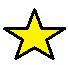 Tip: Pro úspěch v kapitole si zopakuj v Malé trošce teorie pro začátek základní vlastnosti kužele. Připomeň si také, jak se počítá jeho objem a povrch.Malá troška teorie pro začátek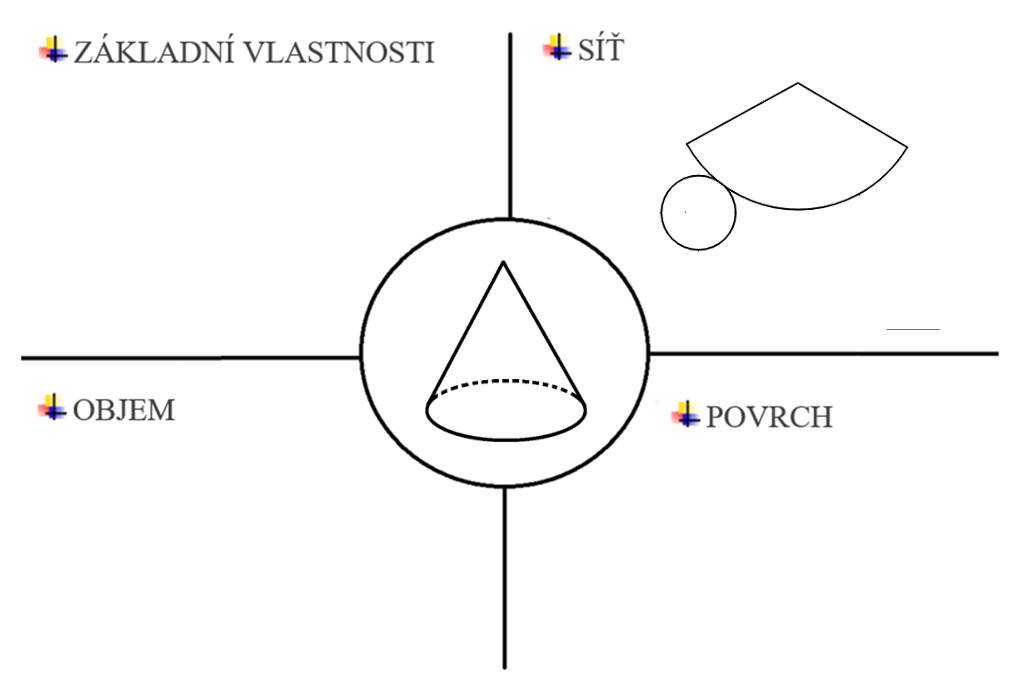 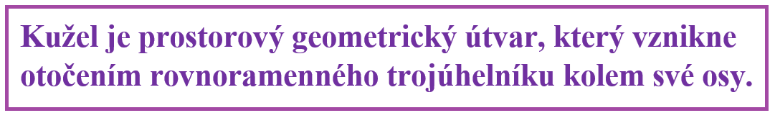 kužel řadíme mezi tělesajedna podstava (kruh)jeden vrchol	                                           V =  π r2 v		  S = π r2  + π r s = π r (r + s)Upozornění: Častou chybou při výpočtu objemu a povrchu je, že se při zadání průměru opomene jeho vydělení dvěma, aby byl do vzorce dosazen poloměr.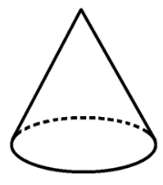 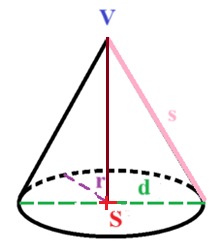 V … vrchol kužele				r … poloměr kužele	       podstava		        	plášť					d … průměr kužele	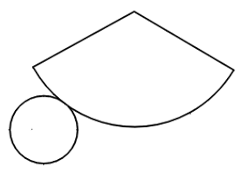 				s … strana kuželePŘÍKLADYVypočítej objem a povrch kužele na obrázku.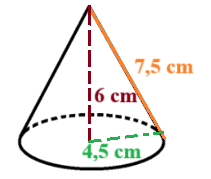 Vypočítej objem a povrch kužele o průměru podstavy 12 cm, výšce 16 cm a délce strany 20 cm.Vypočítej objem kužele, jehož strana měří 15 cm a průměr podstavy je 18 cm.Kornout tvaru kužele o průměru 28 cm je naplněný popcornem o hmotnosti 150 g. Vypočítej výšku kornoutu, jestliže víš, že 100 g popcornu zaujímá objem 3 litry.Kolik papíru se spotřebovalo na výrobu kornoutu z příkladu 4? Připočítej rezervu 10 % na záhyby potřebné ke slepení.ZÁVĚREČNÁ SEBEREFLEXEZamysli se a odpověz na otázky:Ve které části kapitoly Kužel jsem si jist sám/sama sebou?Která část kapitoly mi činí potíže?Co nového mi práce přinesla?Co bych sám/sama sobě doporučil/a v kapitole Kužel pro svůj další přínos?ŘEŠENÍVypočítej objem a povrch kužele na obrázku.V = π r2 v	V =  · 3,14 · 4,52 · 6	  V = 127,17 cm3S = π r (r + s)S = 3,14 · 4,5 · (4,5 + 7,5)S = 169,56 cm2Vypočítej objem a povrch kužele o průměru podstavy 12 cm, výšce 16 cm a délce strany 20 cm.r = 12 : 2  = 6 cmV = π r2 vV =  · 3,14 · 62 · 16	  V = 602,88 cm3S = π r (r + s)S = 3,14 · 6 ·  (6 + 20)S = 489,84 cm2Vypočítej objem kužele, jehož strana měří 15 cm a průměr podstavy je 18 cm.V = π r2 v 	      neznáme výšku v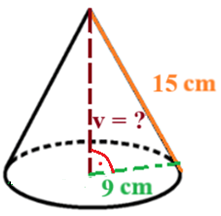 r = 18 : 2  = 9 cmPythagorova věta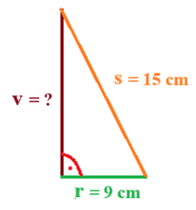 s2 = v2 + r2v2 =  s2 –  r2v2 =  152 –  92v2 =  225 –  81v2 = 144v = v = 12 cmV = · 3,14 · 92 · 12V =  1017,36 cm3Kornout tvaru kužele o průměru 28 cm je naplněný popcornem o hmotnosti 150 g. Vypočítej výšku kornoutu, jestliže víš, že 100 g popcornu zaujímá objem 3 litry. Výsledek zaokrouhli na celá čísla.objem popcornu: 100 g … 3 l         150 g … 3 : 100 · 150 = 4,5 l = 4,5 dm3 = 4 500 cm3V = π r2 v r = 28 : 2 = 14 cmVyjádříš neznámou ze vzorce a dosadíš:	v = 	v = 	v ≐ 22 cmOdpověď: Výška kornoutu je přibližně 22 cm.Kolik papíru se spotřebovalo na výrobu kornoutu z příkladu 4? Připočítej rezervu 10 % na záhyby potřebné ke slepení. Výsledek zaokrouhli na celá čísla.S = π r (r + s) 	        neznáme stranu s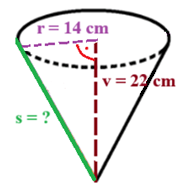 Pythagorova větas2 = v2 + r2s2 =  222 +  142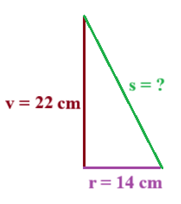 s2 = 680s =  cmS = π r (r + s)S = 3,14 · 14 ·  (14 + )S ≐ 1 761,8 cm2	  S + 10 % … 1 761,8 · 1,1 ≐ 1 938 cm2	Na výrobu kornoutu potřebujeme přibližně 1 938 cm2 papíru.Autor: Kateřina Dreslerová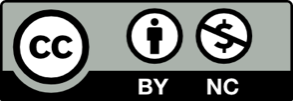 Toto dílo je licencováno pod licencí t Commons [CC BY-NC 4.0]. Licenční podmínky navštivte na adrese [https://creativecommons.org/choose/?lang=cs]